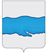 АДМИНИСТРАЦИЯ ПЛЕССКОГО ГОРОДСКОГО ПОСЕЛЕНИЯ ПРИВОЛЖСКОГО МУНИЦИПАЛЬНОГО РАЙОНАИВАНОВСКОЙ ОБЛАСТИПОСТАНОВЛЕНИЕ«01» августа 2023  г.                                                                                                        № 102  г. ПлесО внесении изменений в Постановление Администрации Плесского городского поселения от 05.06.2023 г. №76 «О создании комиссии и утверждении программы по проведению проверки готовности к отопительному периоду 2023-2024 годов теплоснабжающих, теплосетевых организаций и потребителей тепловой энергии, расположенных на территории Плесского городского поселения»Во исполнение пункта 6 раздела 1 протокольного решения заседания Правительства Российской Федерации от 18 мая 2023г. № 15 по вопросу «Об итогах прохождения предприятиями жилищно-коммунального хозяйства и субъектами электроэнергетики осеннее-зимнего периода 2022-2023 годов и задачах по подготовке к прохождению осеннее-зимнего периода 2023-2024 годов», в соответствии с Федеральным законом от 27 июля  2010 г. № 190-ФЗ «О теплоснабжении» и в соответствии с пунктом 5 Правил оценки готовности к отопительному периоду, утвержденных приказом Минэнерго России от 12 марта 2013 г. № 103.  ПОСТАНОВЛЯЕТ:Внести изменения в постановление Администрации Плесского городского поселения Приволжского муниципального района Ивановоской области от 05.06.2023 г. № 76 «О создании комиссии и утверждении программы по проведению проверки готовности к отопительному периоду 2023-2024 годов теплоснабжающих, теплосетевых организаций и потребителей тепловой энергии, расположенных на территории Плесского городского поселения».1.1 Приложение №3 –к Программе проведения проверки готовности к отопительному периоду, утвержденной Постановлением администрации Плесского городского поселения Приволжского муниципального района Ивановской области от 05.06.2023 г № 76 читать в новой редакции.1.2 Приложение №4 –к Программе проведения проверки готовности к отопительному периоду, утвержденной Постановлением администрации Плесского городского поселения Приволжского муниципального района Ивановской области от 05.06.2023 г № 76 читать в новой редакции.Опубликовать настоящее постановление на сайте администрации Плесского городского поселения www.gorodples.ru и в информационном бюллетене «Вестник Совета и администрации Плесского городского поселения».Настоящее постановление вступает в силу с момента подписания.Контроль за выполнением настоящего постановления оставляю за сосбой.ВрИП ГлавыПлесского городского поселения                                                  С.В. Корнилова Приложение № 3к программе проведения проверкиготовности к отопительному периодуПЕРЕЧЕНЬ ВОПРОСОВ, ПОДЛЕЖАЩИХ КОНТРОЛЮПри оценке готовности теплоснабжающих и теплосетевых организаций к отопительному периоду 2023-2024 годов комиссией проверяются вопросы:1 Соглашение об управлении системой теплоснабжения теплоснабжающих и теплосетевых организаций, осуществляющих свою деятельность в одной системе теплоснабжения на территории административного района составленное в соответствии с требованиями раздела IX Правил организации теплоснабжения в Российской Федерации, утвержденных постановлением Правительства Российской Федерации 
от 8 августа 2012 г. № 808 (далее - Правила организации теплоснабжения);Документы, подтверждающие готовность к выполнению графика тепловых нагрузок, поддержанию температурного графика, утвержденного схемой теплоснабжения, а именно:Утвержденный температурный график на предстоящий отопительный период;Сведения о количестве тепловой энергии, которую теплоснабжающая организация обязуется поставлять потребителям 
и теплоснабжающим организациям в данной системе теплоснабжения;Сведения об объеме мощности источников тепловой энергии, которую теплоснабжающая организация обязуется поддерживать;Документы, подтверждающие готовность к выполнению графика тепловых нагрузок, поддержанию температурного графика, утвержденного схемой теплоснабжения, а именно:Актуализированная и утвержденная схема теплоснабжения муниципального образования;Графики аварийного ограничения режимов потребления тепловой энергии потребителей, согласованные с органом местного самоуправления (порядок ограничения, прекращения подачи тепловой энергии при возникновении (угрозе возникновения) аварийных ситуаций в системе теплоснабжения, определенные пунктами 104 – 109 Правил организации теплоснабжения); Перечень теплоснабжающих, теплосетевых организаций, осуществляющих деятельность в сфере теплоснабжения на территории муниципального образования;Перечень потребителей тепловой энергии, теплопотребляющие установки которых подключены к системе теплоснабжения на территории муниципального образования;Документ, определяющий размер ограничиваемой нагрузки потребителей, установленный теплоснабжающей организацией 
и согласованный с органом местного самоуправления поселения, городского округа, органом исполнительной власти городов федерального значения;Документ, определяющий перечень потребителей тепловой энергии к определенной категории по надежности теплоснабжения 
и с указанием допустимого снижения подачи тепловой энергии; Перечень потребителей, не подлежащих включению в графики аварийного ограничения режимов потребления тепловой энергии потребителей, согласованный с органами местного самоуправления;Копии договоров теплоснабжения, заключенные с потребителями тепловой энергии первой категории по надежности теплоснабжения (в полном объеме), с потребителями тепловой энергии второй категории по надежности теплоснабжения (не менее 10 % от общего количества);Примечание: для анализа у договора теплоснабжения достаточно изучение первого и последнего листа, а также листов, в которых указана информация 
о размерах ограничиваемых нагрузок, включенных в график ограничений;Распорядительный документ теплоснабжающей организации 
по обеспечению оперативного контроля за выполнением потребителями распоряжений о введении графиков и размерах ограничения потребления тепловой энергии;Документы, подтверждающие наличие нормативных запасов топлива на источниках тепловой энергии, а именно: Утверждённый в установленном порядке расчёт нормативных запасов топлива;Документы о соответствии фактического запаса топлива утвержденным нормативам на всех источниках тепловой энергии 
на территории муниципального образования согласно актов инвентаризации запаса топлива;Утвержденные в установленном порядке графики перевода потребителей на резервные виды топлива;Паспорта на резервуары хранения жидкого топлива.Примечание: по информации, полученной из паспортов на резервуары хранения жидкого топлива определить возможность вмещения необходимого объема резервного топлива; Документы, подтверждающие функционирование эксплуатационной, диспетчерской и аварийной служб, а именно:Сведения об укомплектованность указанных служб персоналом (согласно штатного расписания/фактически);Сведения об обеспечении персонала указанных служб средствами индивидуальной и коллективной защиты, спецодеждой, инструментами 
и необходимой для производства работ оснасткой, первичными средствами пожаротушения (согласно утвержденных норм/фактически); Утвержденный перечень нормативно-технической и оперативной документации, схем, включающий наименование документа и краткое его содержание, а также инструкций, которыми должен быть обеспечен персонал указанных служб;Документы, подтверждающие проведение наладки принадлежащих им тепловых сетей, а именно:Гидравлический режим системы теплоснабжения, разработанный для отопительного периода с указанием расчета диаметра шайб и сопел элеватора;Распорядительный документ, определяющий мероприятия 
по регулированию расхода воды у потребителей в предстоящем отопительном периоде;Акты по установке и пломбированию шайб и сопел элеваторов 
в системе теплоснабжения;Технический отчёт о наладке тепловых сетей;Документы, подтверждающие организацию контроля режимов потребления тепловой энергии, а именно:Утвержденный график центрального качественного регулирования для двухтрубных водяных тепловых сетей в режиме отпуска теплоты;Документ, определяющий параметры (давления и температуры) теплоносителей и пределы их отклонений, и узловые точки, в которых необходимо проверять указанные параметры, а также определяющий периодичность таких проверок;Документы, подтверждающие установку манометров 
и термометров в узловых точках, в которых необходимо проверять давление 
и температуру теплоносителяЖурнал обхода и осмотра тепловых сетей. Примечание. согласно требований п. 6.2.28 ПТЭ ТЭ для контроля гидравлического и температурного режимов тепловых сетей 
и теплопотребляющих установок необходимо при плановых обходах проверять давление и температуру в узловых точках сети по манометрам и термометрам;Документы, подтверждающие обеспечение качества теплоносителей, а именно:Документы, подтверждающие работоспособность систем водоподготовки на источниках теплоты и тепловых пунктах и оснащение 
их контрольно-измерительными приборами;Документы, подтверждающие проведение реагентной или водной промывки котлов с привлечением специализированной организации;Документы, подтверждающие проведение испытания на прочность и плотность деаэратора и аппаратов водоподготовки питательной 
и подпиточной воды;Режимные карты котлов на источниках тепла;Акты промывки теплообменного оборудования тепловых пунктов, акты промывки трубопроводов и теплообменного оборудования систем вентиляции, акты очистки и промывки дренажей тепловых сетей канальной прокладки (при наличии их в проекте);Документы, подтверждающие организацию коммерческого учета приобретаемой и реализуемой тепловой энергии, а именно: Акты допуска в эксплуатацию узлов учета тепловой энергии, теплоносителя;Акты повторного допуска в эксплуатацию узла учета тепловой энергии;Документы, подтверждающие обеспечение проверки качества строительства принадлежащих им тепловых сетей, в том числе предоставление гарантий на работы и материалы, применяемые при строительстве, а именно:Проекты по строительству, реконструкции и капитальному ремонту тепловых сетей;Акты приемки после строительства, реконструкции, капитального ремонта тепловых сетей с приложением технической документации по выполненному ремонту (эскизы, акты промежуточных приемок по отдельным узлам и протоколы промежуточных испытаний, исполнительная документация и др.) в 2023 году;Сведения о предоставлении гарантии на работы и материалы, применяемые при строительствеДокументы, подтверждающие обеспечение безаварийной работы объектов теплоснабжения и надежного теплоснабжения потребителей тепловой энергии, а именно:Документы по проверке готовности системы приема 
и разгрузки топлива, топливоприготовления и топливоподачи:Утвержденный график технического и ремонтного обслуживания машин и механизмов топливных складов и топливоподачи систем приёма и разгрузки топлива, топливоприготовления и топливоподачи, акты выполнения ремонтных работ систем приёма и разгрузки топлива, топливоприготовления и топливоподачи, а также акты выполнения работ согласно указанному графику;Утвержденная инструкция, определяющая объем 
и техническое обслуживание машин и механизмов топливных складов 
и топливоподачи;Акты освидетельствования и испытания машин и механизмов, оборудования и приспособлений топливных складов и топливоподачи;Документы по проверке соблюдения водно-химического режима: Утвержденный график химконтроля за водно-химическим режимом котельных и тепловых сетей, а также документы, подтверждающие соблюдение указанного графика;Документы, подтверждающие проведение докотловой или внутрикотловой обработки воды и отбор проб отложений и шлама;Отчёт о наладке водно-химического режима котельной;Документы по проверке отсутствия фактов эксплуатации теплоэнергетического оборудования сверх ресурса без проведения соответствующих организационно-технических мероприятий по продлению срока его эксплуатации:Документы, подтверждающие дату ввода в эксплуатацию теплоэнергетического оборудования (например, - технические паспорта тепловых энергоустановок и тепловых сетей, технический паспорт теплового пункта, акты приемки от подрядной организации и т.п.)Утвержденный план контроля за состоянием основного 
и наплавленного металла в тепловых энергоустановках;Утвержденный план контроля за металлом;Технический отчёт о проведении технического диагностирования;Заключение экспертизы промышленной безопасности 
(на теплоэнергетическое оборудовании имеющего признаки и критерии опасного производственного объекта);Утвержденные графики ограничения теплоснабжения 
при дефиците тепловой мощности тепловых источников и пропускной способности тепловых сетей;Утвержденный расчет допустимого времени устранения аварийных нарушений теплоснабжения жилых домов;Утвержденный порядок ликвидации аварийных ситуаций 
в системах теплоснабжения с учетом взаимодействия тепло-, электро-, топливо- 
и водоснабжающих организаций, потребителей тепловой энергии, ремонтно-строительных и транспортных организаций, а также органов местного самоуправления;Документы, подтверждающие проведение испытаний 
в тепловых энергоустановках, а именно: гидравлических испытаний с целью проверки прочности и плотности пробным давлением, испытаний 
на максимальную температуру теплоносителя, на определение тепловых потерь (паспорта на тепловые энергоустановки и тепловые сети, технический паспорт теплового пункта, в которых имеются соответствующие записи);Утвержденный план подготовки к работе в отопительный период, в который включено проведение необходимого технического освидетельствования и диагностики оборудования, участвующего 
в обеспечении теплоснабжения;Документы, подтверждающие выполнение планового графика ремонта тепловых сетей и источников тепловой энергии (паспорта на тепловые энергоустановки и тепловые сети, технический паспорт теплового пункта, 
в которых имеются соответствующие записи, акты приемки выполненных работ, акты проведения технического освидетельствования тепловых энергоустановок, акт (технический отчёт) о проведении технического диагностирования и т.п.);Копии договоров поставки топлива, не допускающие перебоев поставки и снижения установленных нормативов запасов топлива;Копии договоров энергоснабжения с потребителями тепловой энергии.Примечание. Выполняется выборочная проверка наличия в договорах энергоснабжения сведений о разграничении ответственности за эксплуатацию тепловых энергоустановок между организацией - потребителем тепловой энергии и энергоснабжающей организацией. Особое внимание уделяется потребителям I категории надежности теплоснабжения;Документы, подтверждающие наличие (отсутствие) 
не выполненных в установленные сроки предписаний, влияющих 
на надежность работы в отопительный период, выданных уполномоченными 
на осуществление государственного контроля (надзора) органами государственной власти и уполномоченными на осуществление муниципального контроля органами местного самоуправления (например, акты проверок, предписания контрольного (надзорного) органа);Документы, подтверждающие работоспособность автоматических регуляторов при их наличии, а именно:Сведения о наличии (отсутствии) автоматических регуляторов;Акты осмотра и испытания (проверки работоспособности) автоматических регуляторов (при их наличии);Документ о готовности к отопительному сезону, полученный 
в соответствии с законодательством об электроэнергетике 
в отношении объектов по производству тепловой и электрической энергии 
в режиме комбинированной выработки, осуществляющих деятельность на территории муниципального образования;Приложение № 4к программе проведения проверкиготовности к отопительному периодуПЕРЕЧЕНЬ ВОПРОСОВ, ПОДЛЕЖАЩИХ КОНТРОЛЮПри оценке готовности потребителей тепловой энергии к отопительному периоду 2023-2024 годов проверяются следующие вопросы:Документы, подтверждающие устранение выявленных в порядке, установленном законодательством Российской Федерации, нарушений в тепловых и гидравлических режимах работы тепловых энергоустановок, а именно:Сведения о наличии (отсутствии) выявленных нарушений 
в тепловых и гидравлических режимах работы тепловых энергоустановок 
в предыдущий отопительный период на теплопотребляющих установках;Акты выполнения работ, направленных на устранение выявленных нарушений;Акты проведение промывки оборудования и коммуникаций теплопотребляющих установок;Документы по разработке эксплуатационных режимов, а также мероприятий по их внедрению, а именно:Режимные карты для тепловых пунктов теплопотребляющих установок;Распорядительные документы, определяющие мероприятия 
при введении режимов ограничения теплоснабжения и теплопотребления;Акты выполнения работ по внедрению мероприятий;Документы, подтверждающие выполнение плана ремонтных работ и качество их выполнения, а именно:Годовой план-график ремонта систем теплопотребления;Отчет (акты) выполнения план-графика ремонта систем теплопотребления;Документы, подтверждающие проверку состояния тепловых сетей, принадлежащих потребителю тепловой энергии, а именно:Журнал обхода и осмотра тепловых сетей, принадлежащих потребителю тепловой энергии; Акты (протоколы) гидравлических испытаний с целью проверки прочности и плотности пробным давлением, испытаний на максимальную температуру теплоносителя, на определение тепловых потерь (паспорта 
на тепловые сети, в котором имеются соответствующие записи);Акты проверки состояния утепления зданий (чердаки, лестничные клетки, подвалы, двери) и центральных тепловых пунктов, а также индивидуальных тепловых пунктов;Акты проверки состояния трубопроводов, арматуры и тепловой изоляции в пределах тепловых пунктов;Акты допуска узлов учета тепловой энергии, акты проверки работоспособности автоматических регуляторов при их наличии;Акты проверки работоспособности защиты систем теплопотребления; Паспорта теплопотребляющих установок, принципиальные схемы и инструкции для обслуживающего персонала;Акт проверки отсутствия (наличия) прямых соединений оборудования тепловых пунктов с водопроводом и канализацией;Акт проверки на плотность оборудования тепловых пунктов;Акты проверки наличия пломб на расчетных шайбах и соплах элеваторов;Документы, подтверждающие отсутствие задолженности 
за поставленные тепловую энергию (мощность), теплоноситель (например, справка от теплосбытовой организации);Документы, подтверждающие наличие собственных и (или) привлеченных ремонтных бригад и обеспеченность их материально-техническими ресурсами для осуществления надлежащей эксплуатации теплопотребляющих установок, а именно:Договор со специализированной организацией 
на эксплуатацию тепловых энергоустановок;Информация о наличии (согласно штатного расписания/ фактически) персонала, необходимого для эксплуатации тепловых энергоустановок;Перечень аварийного запаса расходных материалов 
и запасных частей;Справочная информация об обеспечении аварийного запаса расходных материалов и запасных частей;Акты испытаний на плотность и прочность системы отопления 
системы отопления и системы горячего водоснабжения и системы горячего водоснабжения;Документы, подтверждающие надежность теплоснабжения потребителей тепловой энергии с учетом климатических условий 
в соответствии с критериями, приведенными в приложении № 3 к Правилам оценки готовности к отопительному периоду, а именно:Договор теплоснабжения.